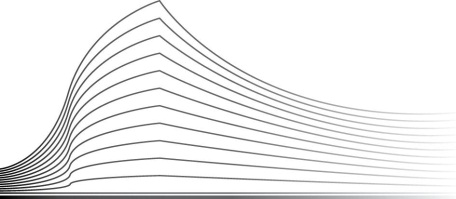 Le .. … 2022, à … h, En chambre du conseil de la chambre des saisies du tribunal de première instance francophone de Bruxelles,Devant Nous,M. Ph. BAUDOUX / Mme C. CNOP, juge des saisies au tribunal de première instance 
francophone de Bruxelles,Assisté(e) de Mme A. DECOTTIGNIES, greffière,EN CAUSE DE : [Nom et adresse complète de la partie requérante, en ce compris n° BCE] partie requérante, représentée par Me ………………………………………… loco Me …………………………………………, dont le cabinet est établi à ……………………………………………….. E-mail : ………….ET : 1. [Nom et adresse complète de la partie, en ce compris n° RN] représenté(e) par Me ………………………………………… loco Me ………………………………………, dont le cabinet est établi à ……………………………………………….. E-mail : ………….2. [Nom et adresse complète de la partie, en ce compris n° RN] représenté(e) par Me ………………………………………… loco Me ………………………………………, dont le cabinet est établi à ……………………………………………….. E-mail : ………….*	* 	*	*	*Conformément aux articles 731 à 733 du Code judiciaire et VII.147/24 du Code de droit économique,Vu la requête déposée au greffe et la convocation envoyée par courriel et/ou simple lettre à chacune des parties ci-avant qualifiées,La demande tend à concilier les parties quant à l’exécution d’un acte notarié passé devant le notaire …, de résidence à …, le …CONCILIATION A L’INTRODUCTIONCONCILIATION APRÈS REMISE DU …Le .. ……………………. 2022, à … h, Comparaissent : ……………………………………………………………………..…………… pour la partie requérante……………………………………………………………………..…………… ……………………………………………………………………..…………… ……………………………………………………………………..…………… Les parties déclarent que l’arriéré se monte à ce jour à la somme de ………………. €.La (les) partie(s) débitrice(s) s’engage(nt) à payer l’arriéré de la manière suivante :…………………………………………………………………………………………………………………………………………………………………………………………………………………………………………………………………………………………………………………………………………………………………………………………………………………………………………………………………………………………………………………………………………………………………………………………………………………………………………………………………………………………………………………………………………………………………………………………………………………………………………………………………………………………………………………………………………………………………………………………………………………………………………………………………………………………………………étant entendu que tout retard de la part de la (les) partie(s) débitrice(s), fût-ce d’un jour, entraînera pour elle(s) la perte du bénéfice de la présente conciliation.Sur quoi,Nous, M. Ph. BAUDOUX / Mme C. CNOP, juge des saisiesAssisté(e) de Mme A. DECOTTIGNIES, greffière	Constatons la conciliation telle que reprise ci-avant,Clôturons le présent procès-verbal et signons avec les parties.Partie requérante					Partie(s) débitrice(s)A. DECOTTIGNIES					Ph. BAUDOUX							C. CNOP